WESLEY FAMILY SERVICES FOSTER CARE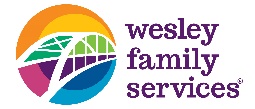 DISCHARGE CLOTHING INVENTORY SHEET(To be completed at the time of the child’s discharge)Child’s Name ________________________                    DOB: _________________Date: _______________________________                 Staff: ____________________________________________________			______________________Resource Parent Signature						Date___________________________________			______________________WFS Staff Signature							DateITEMTotal #Usable #Unusable ## NeededDress Pants  Dress Shirts Jeans Pajamas Bath RobeLong sleeve shirts Short sleeve shirts Shorts Skirts Dresses Socks Underwear Undershirts Bras Sweat pantsSweat ShirtsSweatersSlipsBeltsTiesBathing suitDress ShoesTennis ShoesSandalsGloves/MittensHatsScarvesWinter CoatJacketRaincoat